MINNESOTA HIGH SCHOOL RODEO ASSOCIATION                 ONE-TIME ENTRY FORM - - FOR NON-MEMBERS ONLY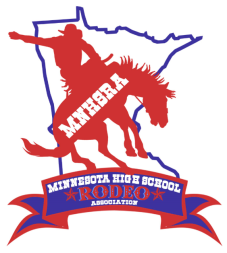 Complete this form and bring it with to check in at the rodeo.  Then also email mnhsra.rodeo@gmail.com so we know you are coming for the 1x membership.  You will need to check the website at www.mnhsrodeo.com to see the information sheet for the rodeo you are entering. You will need to be there for the check-in time with the secretary, dressed in full western attire & attend the student meeting & comply with all the rules for MNHSRA to compete as a 1X entry. If you have questions, you need to ASK! Enjoy your 1X entry with MNHSRA & we hope you consider joining our association.  PLEASE PRINT & COMPLETE ALL AREAS Contestant Name ________________________________________________________________________Street Address __________________________________________________________________________City ___________________________________________ State______ Zip ________ Sex- M ___ or F ___Birth date __________ Age ____ Grade _____ School Attending ____________________________Parents Names_____________________________________ Home phone # ________________________Parents Cell # ______________________________	Parents Email_____________________________ Contestant Cell # ____________________________	Contestant Email__________________________* * * * * * * BOTH PARENTS MUST SIGN ON THE LINE BY EACH EVENT YOU ENTER * * * * * * *********************************************************************************************************************************************************As a member of the Minnesota High School Rodeo Association, I am required to submit certification to the organization that I am a student at __________________________________ in good standing and not ruled undesirable for misconduct within the school I attend.  I also have achieved passing grades of at least 70% within all classes I have been enrolled in, or I meet the state activity requirements of Minnesota.Contestant Signature________________________________________________________________	Date____________Signed Father :_______________________________________________________________________	Date: ___________Signed Mother :_______________________________________________________________________	Date: ___________********************************************************************************************************************************************************We, the parent(s)_________________________________________of__________________________________________, give the local                                                       MOTHER & FATHER's NAMES                                                                                CONTESTANT’S NAMEhospitals of ____________________________________________ & any other rodeo held by the MNHSRA and physicians on the medical staff of the previously  named local hospitals, permission to administer NECESSARY EMERGENCY treatment for the injuries  __________________________________________________ may incur while participating in any or all of the events/clinics/schools  .                                                       CONTESTANT’S NAMEheld by the MNHSRA and physicians on the medical staff of any local hospital and the rodeo sponsors from all liability except for negligence.Signed Father :_______________________________________________________________________	Date: ___________ Signed Mother :_______________________________________________________________________	Date: ___________ ******************************************************************************************************************************************************************By applying for and receiving a 1X membership in MNHSRA, we hereby agree to follow all rules and guidelines set forth by the Region, the Minnesota High School Rodeo Association and the National High School Rodeo Association and to abide by all decisions and rulings of the governing committees and boards of these associations. Contestant Signature________________________________________________________________	Date____________Signed Father :_____________________________________________________________________	Date: ___________Signed Mother :_____________________________________________________________________	Date: ___________********************************************************************************************************************************************************On this _________ day of ___________________ 20_____, before me, personally appeared _____________________________________________________to me known to be the persons who executed the foregoing Release and acknowledged that they signed same as their free act and deed.Notary Public________________________________________________________________My Commission Expires: ___________________*Both parents and member or legal guardian must sign this form in the appropriate places above. If only one parent is signing, please note reason on signatureline. For example, DECEASED, DIVORCED AND FULL CUSTODY, ETC. All signatures must be witnessed by a notary and listed as personally appearing in theappropriate place on the form. Be sure that notary signs, dates and places his/her seal on the form. Please return original Minor’s Release form to the state/provincesecretary with membership application and fees.EventsWho can enter?DAY 1DAY 2DAY 3DAY 3Father SignatureMother SignatureBarrel Racing HS-G, JH-GPole Bending HS-G, JH-GGoat Tying HS-G, JH-G&BBreakaway HS-G, JH-G&BTie Down Roping HS-B, JH-BSteer Wrestling HS-B Chute Dogging JH-BRibbon RopingJH-G&BTeam Roping HS-G&B, JH-G&BBarebackHS-B Saddle Bronc HS-B Bareback Steer RidingJH-BSaddle Steer RidingJH-BBull RidingHS-B, JH-BReined Cow HorseHS-G&BCuttingHS-G&BLight Rifle ShootingHS-G&B, JH-G&BTrap ShootingHS-G&BGROUNDS FEE:    (See Info Sheet)GROUNDS FEE:    (See Info Sheet)$$$OFFICE FEE:          (See Info Sheet)OFFICE FEE:          (See Info Sheet)$$$ENTRY FEE: # of events x # of days x $25ENTRY FEE: # of events x # of days x $25$$$1X INSURANCE FEE:1X INSURANCE FEE:$              17.00$              17.00$              17.00TOTAL FEES:  MAKE CHECK TO MNHSRATOTAL FEES:  MAKE CHECK TO MNHSRA$$$